  Организация  внеурочной деятельности МБОУ СШ № 141Внеурочная деятельность представлена следующими направлениями  работы:духовно-нравственное;общеинтеллектуальноесоциальноеспортивно-оздоровительноеобщекультурное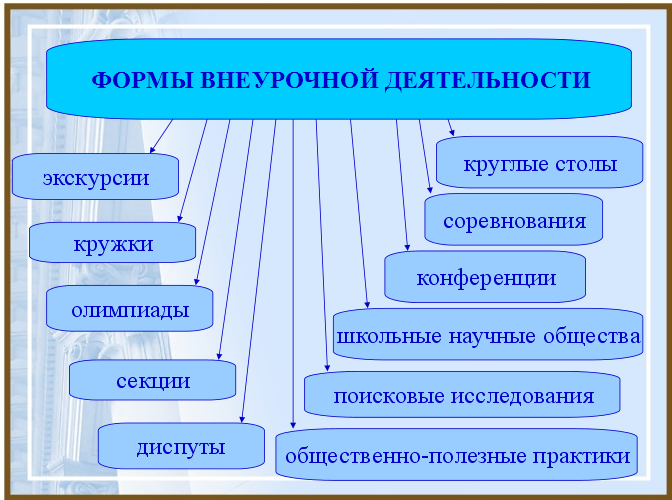 Формы внеурочной деятельности школы по направлениям:1. Общеинтеллектуальное:Предметные недели.Библиотечные уроки.Конкурсы, экскурсии, олимпиады, конференции, деловые и ролевые игры и др.  Участие в поисково-исследовательских конференциях на уровне школы, города, края.Участие в олимпиадах.Разработка проектов к урокам.2. Спортивно-оздоровительное:Организация походов, экскурсий, «Дней здоровья», подвижных игр, «Весёлых стартов», внутришкольных спортивных соревнований.Проведение бесед по охране здоровья.Применение на уроках  игровых моментов, физкультминуток.Участие в спортивных соревнованиях различного уровня.3. Социальное:Беседы, экскурсии, целевые прогулки, ролевые игры, наблюдения, опыты.Практикумы, конкурсы, сюжетно – ролевые игры, игры- путешествия.Участие в творческих конкурсах, в акциях. 4. Духовно-нравственное:1. Беседы, экскурсии.2.Участие и подготовка к мероприятиям.3. Разработка проектов.4.Сюжетно-ролевые игры.     5. Выставки рисунков, поделок и творческих работ обучающихся;     6. Проведение тематических классных часов, встреч, бесед;7.Участие в конкурсах, выставках детского творчества гуманитарного цикла на уровне школы, города, края.5. Общекультурное:Беседы, экскурсии.Подготовка и участие в конкурсах.Сюжетно-ролевые игры, игры – путешествияПри организации внеучебной деятельности можно использовать  навигатор культурной карты города: Приложение 1 – Информация о музеях городаПриложение  2 – информация о возможных экскурсияхПриложение  3 – репертуар кинотеатра «Мечта»Приложение  4 – Новогодние предложения